RAADSVRAAG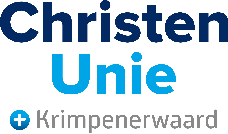 Nr: 
Datum: 	7 oktober 2022Indiener:	ChristenUnie Krimpenerwaard, Ton van Dorp			Onderwerp: 	ValpreventieToelichting: In de Nationale Valpreventieweek (van 3-10 oktober) wil ChristenUnie Krimpenerwaard aandacht vragen voor het aantal valongevallen bij inwoners ouder dan 65 jaar. Elke 5 minuten belandt er een 65-plusser op de Spoedeisende Hulp na een valongeval. De gevolgen van zo’n val kunnen enorm zijn, zowel in persoonlijk leed als maatschappelijke zorgkosten. Het letsel dat zij oplopen, heeft impact op de zelfredzaamheid van ouderen, het langer thuis kunnen wonen en de kwaliteit van leven. In het landelijke coalitieakkoord hebben gemeenten de taak gekregen om valpreventie aan te bieden aan hun inwoners van 65 jaar en ouder. De gemeenten hebben daarvoor van het rijk extra financiële middelen gekregen. VeiligheidNL meldt dat 33% van de inwoners van 65 jaar en ouder in de Krimpenerwaard een verhoogd risico heeft om te vallen. Voor 2020 hebben we het dan over 3.920 inwoners/€ 3,9 miljoen zorgkosten. In 2035 is de verwachting 5.170 inwoners/ € 7,3 miljoen zorgkosten..Vragen:Deelt het college het belang van Valpreventie?Heeft Krimpenerwaard al invulling gegeven aan de taak om valpreventie aan te bieden aan inwoners van 65 jaar en ouder?Zo ja, Op welke wijze en met welke (maatschappelijke) partijenZo nee, wanneer denkt het college deze taak wel op te pakken?Hoeveel is het verkregen budget voor Valpreventie?Is het een geoormerkt budget?Zijn er al gelden onttrokken aan het budget? En zo ja, waarvoor?Op welke wijze wordt er over dit onderwerp gecommuniceerd / gaat het college communiceren om een zo’n groot mogelijk aantal 65-plussers te bereiken? Beantwoording college:Ondertekening college:Burgemeester en wethouders van KrimpenerwaardDe secretaris 				de burgemeesterJ. Hennip				mevr. P. Bouvy-Koene‘VNG verzwakt onderhandelingspositie met kabinet’Het door de VNG afgedaan verklaren van op ledenvergaderingen aangenomen moties valt slecht bij Raden in Verzet. ‘Ze zijn nog niet klaar.’ Hans Bekkers 09 juni 2022Het bestuur van de Vereniging van Nederlandse Gemeenten (VNG) stelt voor alle aangenomen moties uit de laatste ledenvergaderingen ‘af te doen.’ Ze zouden door het coalitieakkoord niet allemaal even opportuun meer zijn. Het Actiecomité Raden in Verzet houdt echter vast aan onverkorte uitvoering van haar motie om het kabinet onder druk te kunnen zetten.Op 29 juni vindt in Hoorn de volgende Algemene Ledenvergadering van de VNG plaats. In de uitnodiging aan de gemeenten kondigt het VNG-bestuur 23 moties ‘af te doen’. Daarbij gaat het om moties die in de ALV van januari zijn aangenomen alsook om aangehouden moties uit eerdere ledenvergaderingen. Veel van die moties over onder meer de gemeentefinanciën, het sociaal domein, het klimaatakkoord en de Omgevingswet zijn volgens het bestuur van de gemeentekoepel ‘al langere tijd niet geheel actueel’ meer.Nieuwe werkelijkheidInmiddels is er immers sprake van een nieuwe werkelijkheid, ontstaan door het coalitieakkoord en (mogelijke) deelakkoorden tussen VNG en het kabinet. Vandaar het voorstel aan de leden om in te stemmen met het afdoen van al die moties, met de kanttekening dat alle nog actuele onderdelen van moties onderdeel gaan uitmaken van de reguliere inzet van de VNG op de ermee samenhangende dossiers.Teruggeven takenVanuit de gemeenteraad van Zoetermeer laat het Actiecomité Raden in Verzet weten niet akkoord te gaan met het afgedaan verklaren van de door haar in 2021 ingediende (en vrijwel unaniem aangenomen) motie Zonder geld geen gemeente. De motie riep op dat het rijk met voldoende geld over de brug moet komen voor gemeenten en als dat uitblijft, onder meer over te gaan tot het ‘teruggeven, niet meer uitvoeren en niet meer aanpakken van nieuwe taken zoals bijvoorbeeld de Omgevingswet’.‘De VNG kan wel zeggen “hij is klaar”, maar dat is niet zo’, aldus David Weekenstroo. Volgens de medeoprichter van Raden in Verzet is er structureel nog steeds onvoldoende geld toegezegd door het kabinet. ‘Dus om als VNG druk te kunnen houden op het kabinet, is het beter onze motie boven tafel te houden’, zegt hij. Met het afdoen van de motie verzwakt de gemeentekoepel zijn onderhandelingspositie.UrgentieTot 2026 lijkt er nu wel flink wat extra geld richting gemeenten te stromen, maar grote zorgen zijn er bij het actiecomité over de financiële positie vanaf 2026. Daardoor is het voor de raden lastig om besluiten met structurele gevolgen te nemen. ‘Gemeenteraden moeten nog steeds besturen met de handrem erop omdat die afgrond razendsnel op ons afkomt’, aldus het actiecomité. ‘We zijn raadslid geworden omdat we het allerbeste willen voor onze gemeente en niet om de gemeente kapot te bezuinigen.’Het actiecomité roept andere gemeenteraden het pleidooi te ondersteunen dat de motie onverkort wordt uitgevoerd en in beeld blijft.  ‘Alleen met elkaar hebben we een kans om meer structureel geld voor onze gemeenten te krijgen, zodat we goede dingen kunnen doen in de gemeente. Alleen met elkaar kunnen we bij het rijk het gevoel van urgentie verhogen.’